О внесении изменения в постановление администрации Брюховецкого сельского поселения Брюховецкого района от 19 октября 2017 года
№ 380«Об утверждении муниципальной программы Брюховецкого сельского поселения Брюховецкого района«Формирование современной городской среды»В соответствии со статьей 179 Бюджетного кодекса Российской Федерации, постановлением администрации Брюховецкого сельского поселения Брюховецкого района от 3 сентября 2015 года № 546 «Об утверждении Порядка принятия решения о разработке, формирования, реализации и оценки эффективности реализации муниципальных программ Брюховецкого сельского поселения Брюховецкого района» п о с т а н о в л я ю:1. Внести в приложение к постановлению администрации Брюховецкого сельского поселения Брюховецкого района от 19 октября 2017 года № 380
«Об утверждении муниципальной программы Брюховецкого сельского поселения Брюховецкого района «Формирование современной городской среды» следующее изменение:1) раздел 2 «Цели, задачи и целевые показатели, сроки и этапы реализации муниципальной программы» муниципальной программы Брюховецкого сельского поселения Брюховецкого района «Формирование современной городской среды» изложить в следующей редакции:«2. Цели, задачи и целевые показатели, сроки и этапы реализации муниципальной программыПрограмма разработана в соответствии с Правилами предоставления и распределения субсидий из федерального бюджета бюджетам субъектов Российской Федерации на поддержку государственных программ субъектов Российской Федерации и муниципальных программ, утвержденных Постановлением Правительства Российской Федерации от 30 декабря 2017 года № 1710, методическими рекомендациями Министерства строительства и жилищно-коммунального хозяйства Российской Федерации по подготовке правил благоустройства территорий поселений, Методическими рекомендациями Министерства строительства и жилищно-коммунального хозяйства Российской Федерации по подготовке государственных программ субъектов Российской Федерации и муниципальных программ формирования современной городской среды в рамках реализации приоритетного проекта «Формирование современной городской среды» на 2018-2024 годы, постановлением главы администрации (губернатора) Краснодарского края
от 31 августа 2017 года № 655 «Об утверждении государственной программы Краснодарского края «Формирование современной городской среды»».Основными целями программы являются:повышение уровня внешнего благоустройства, санитарного содержания дворовых территорий многоквартирных домов и территорий общего пользования Брюховецкого сельского поселения Брюховецкого района, создание комфортных условий для деятельности и отдыха жителей поселения.Для достижения поставленных целей необходимо решить следующие задачи:повышение уровня благоустройства территорий общего пользования Брюховецкого сельского поселения Брюховецкого района,повышение уровня благоустройства дворовых территорий Брюховецкого сельского поселения Брюховецкого района,повышение уровня вовлеченности заинтересованных граждан, организаций в реализацию мероприятий по благоустройству территории поселения.Ожидаемым конечным результатом программы является достижение высокого уровня комфортности благоустроенных дворовых территорий и территорий общего пользования, отвечающего современным потребностям населения.Общий срок реализации муниципальной программы 2018-2024 годы.Программа реализуется в один этап.».2. Постановление вступает в силу со дня его подписания.Глава Брюховецкого сельскогопоселения Брюховецкого района 					             Е.В. Самохин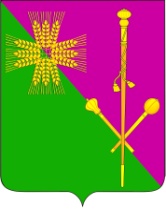 АДМИНИСТРАЦИЯ БРЮХОВЕЦКОГО СЕЛЬСКОГО ПОСЕЛЕНИЯБРЮХОВЕЦКОГО РАЙОНАПОСТАНОВЛЕНИЕАДМИНИСТРАЦИЯ БРЮХОВЕЦКОГО СЕЛЬСКОГО ПОСЕЛЕНИЯБРЮХОВЕЦКОГО РАЙОНАПОСТАНОВЛЕНИЕот  _____________№  ______ст-ца  Брюховецкаяст-ца  Брюховецкая№Наименование показателя (индикатора)Единица измеренияСтатусСтатусЗначение показателейЗначение показателейЗначение показателейЗначение показателейЗначение показателейЗначение показателейЗначение показателейЗначение показателейЗначение показателейЗначение показателейЗначение показателейЗначение показателейЗначение показателейЗначение показателей№Наименование показателя (индикатора)Единица измеренияСтатусСтатус201820182019201920202020202020212022202220222023202420241234455667778999101111Муниципальная программа Брюховецкого сельского поселения Брюховецкого района «Формирование современной городской среды»Муниципальная программа Брюховецкого сельского поселения Брюховецкого района «Формирование современной городской среды»Муниципальная программа Брюховецкого сельского поселения Брюховецкого района «Формирование современной городской среды»Муниципальная программа Брюховецкого сельского поселения Брюховецкого района «Формирование современной городской среды»Муниципальная программа Брюховецкого сельского поселения Брюховецкого района «Формирование современной городской среды»Муниципальная программа Брюховецкого сельского поселения Брюховецкого района «Формирование современной городской среды»Муниципальная программа Брюховецкого сельского поселения Брюховецкого района «Формирование современной городской среды»Муниципальная программа Брюховецкого сельского поселения Брюховецкого района «Формирование современной городской среды»Муниципальная программа Брюховецкого сельского поселения Брюховецкого района «Формирование современной городской среды»Муниципальная программа Брюховецкого сельского поселения Брюховецкого района «Формирование современной городской среды»Муниципальная программа Брюховецкого сельского поселения Брюховецкого района «Формирование современной городской среды»Муниципальная программа Брюховецкого сельского поселения Брюховецкого района «Формирование современной городской среды»Муниципальная программа Брюховецкого сельского поселения Брюховецкого района «Формирование современной городской среды»Муниципальная программа Брюховецкого сельского поселения Брюховецкого района «Формирование современной городской среды»Муниципальная программа Брюховецкого сельского поселения Брюховецкого района «Формирование современной городской среды»Муниципальная программа Брюховецкого сельского поселения Брюховецкого района «Формирование современной городской среды»Муниципальная программа Брюховецкого сельского поселения Брюховецкого района «Формирование современной городской среды»Муниципальная программа Брюховецкого сельского поселения Брюховецкого района «Формирование современной городской среды»1Цели: повышение уровня внешнего благоустройства, санитарного содержания дворовых территорий многоквартирных домов Брюховецкого сельского поселения Брюховецкого районаЦели: повышение уровня внешнего благоустройства, санитарного содержания дворовых территорий многоквартирных домов Брюховецкого сельского поселения Брюховецкого районаЦели: повышение уровня внешнего благоустройства, санитарного содержания дворовых территорий многоквартирных домов Брюховецкого сельского поселения Брюховецкого районаЦели: повышение уровня внешнего благоустройства, санитарного содержания дворовых территорий многоквартирных домов Брюховецкого сельского поселения Брюховецкого районаЦели: повышение уровня внешнего благоустройства, санитарного содержания дворовых территорий многоквартирных домов Брюховецкого сельского поселения Брюховецкого районаЦели: повышение уровня внешнего благоустройства, санитарного содержания дворовых территорий многоквартирных домов Брюховецкого сельского поселения Брюховецкого районаЦели: повышение уровня внешнего благоустройства, санитарного содержания дворовых территорий многоквартирных домов Брюховецкого сельского поселения Брюховецкого районаЦели: повышение уровня внешнего благоустройства, санитарного содержания дворовых территорий многоквартирных домов Брюховецкого сельского поселения Брюховецкого районаЦели: повышение уровня внешнего благоустройства, санитарного содержания дворовых территорий многоквартирных домов Брюховецкого сельского поселения Брюховецкого районаЦели: повышение уровня внешнего благоустройства, санитарного содержания дворовых территорий многоквартирных домов Брюховецкого сельского поселения Брюховецкого районаЦели: повышение уровня внешнего благоустройства, санитарного содержания дворовых территорий многоквартирных домов Брюховецкого сельского поселения Брюховецкого районаЦели: повышение уровня внешнего благоустройства, санитарного содержания дворовых территорий многоквартирных домов Брюховецкого сельского поселения Брюховецкого районаЦели: повышение уровня внешнего благоустройства, санитарного содержания дворовых территорий многоквартирных домов Брюховецкого сельского поселения Брюховецкого районаЦели: повышение уровня внешнего благоустройства, санитарного содержания дворовых территорий многоквартирных домов Брюховецкого сельского поселения Брюховецкого районаЦели: повышение уровня внешнего благоустройства, санитарного содержания дворовых территорий многоквартирных домов Брюховецкого сельского поселения Брюховецкого районаЦели: повышение уровня внешнего благоустройства, санитарного содержания дворовых территорий многоквартирных домов Брюховецкого сельского поселения Брюховецкого районаЦели: повышение уровня внешнего благоустройства, санитарного содержания дворовых территорий многоквартирных домов Брюховецкого сельского поселения Брюховецкого районаЦели: повышение уровня внешнего благоустройства, санитарного содержания дворовых территорий многоквартирных домов Брюховецкого сельского поселения Брюховецкого района1.1Задачи: Повышение уровня благоустройства дворовых территорий Брюховецкого сельского поселения Брюховецкого района;повышение уровня вовлеченности заинтересованных граждан, организаций в реализацию мероприятий по благоустройству территории поселения.Задачи: Повышение уровня благоустройства дворовых территорий Брюховецкого сельского поселения Брюховецкого района;повышение уровня вовлеченности заинтересованных граждан, организаций в реализацию мероприятий по благоустройству территории поселения.Задачи: Повышение уровня благоустройства дворовых территорий Брюховецкого сельского поселения Брюховецкого района;повышение уровня вовлеченности заинтересованных граждан, организаций в реализацию мероприятий по благоустройству территории поселения.Задачи: Повышение уровня благоустройства дворовых территорий Брюховецкого сельского поселения Брюховецкого района;повышение уровня вовлеченности заинтересованных граждан, организаций в реализацию мероприятий по благоустройству территории поселения.Задачи: Повышение уровня благоустройства дворовых территорий Брюховецкого сельского поселения Брюховецкого района;повышение уровня вовлеченности заинтересованных граждан, организаций в реализацию мероприятий по благоустройству территории поселения.Задачи: Повышение уровня благоустройства дворовых территорий Брюховецкого сельского поселения Брюховецкого района;повышение уровня вовлеченности заинтересованных граждан, организаций в реализацию мероприятий по благоустройству территории поселения.Задачи: Повышение уровня благоустройства дворовых территорий Брюховецкого сельского поселения Брюховецкого района;повышение уровня вовлеченности заинтересованных граждан, организаций в реализацию мероприятий по благоустройству территории поселения.Задачи: Повышение уровня благоустройства дворовых территорий Брюховецкого сельского поселения Брюховецкого района;повышение уровня вовлеченности заинтересованных граждан, организаций в реализацию мероприятий по благоустройству территории поселения.Задачи: Повышение уровня благоустройства дворовых территорий Брюховецкого сельского поселения Брюховецкого района;повышение уровня вовлеченности заинтересованных граждан, организаций в реализацию мероприятий по благоустройству территории поселения.Задачи: Повышение уровня благоустройства дворовых территорий Брюховецкого сельского поселения Брюховецкого района;повышение уровня вовлеченности заинтересованных граждан, организаций в реализацию мероприятий по благоустройству территории поселения.Задачи: Повышение уровня благоустройства дворовых территорий Брюховецкого сельского поселения Брюховецкого района;повышение уровня вовлеченности заинтересованных граждан, организаций в реализацию мероприятий по благоустройству территории поселения.Задачи: Повышение уровня благоустройства дворовых территорий Брюховецкого сельского поселения Брюховецкого района;повышение уровня вовлеченности заинтересованных граждан, организаций в реализацию мероприятий по благоустройству территории поселения.Задачи: Повышение уровня благоустройства дворовых территорий Брюховецкого сельского поселения Брюховецкого района;повышение уровня вовлеченности заинтересованных граждан, организаций в реализацию мероприятий по благоустройству территории поселения.Задачи: Повышение уровня благоустройства дворовых территорий Брюховецкого сельского поселения Брюховецкого района;повышение уровня вовлеченности заинтересованных граждан, организаций в реализацию мероприятий по благоустройству территории поселения.Задачи: Повышение уровня благоустройства дворовых территорий Брюховецкого сельского поселения Брюховецкого района;повышение уровня вовлеченности заинтересованных граждан, организаций в реализацию мероприятий по благоустройству территории поселения.Задачи: Повышение уровня благоустройства дворовых территорий Брюховецкого сельского поселения Брюховецкого района;повышение уровня вовлеченности заинтересованных граждан, организаций в реализацию мероприятий по благоустройству территории поселения.Задачи: Повышение уровня благоустройства дворовых территорий Брюховецкого сельского поселения Брюховецкого района;повышение уровня вовлеченности заинтересованных граждан, организаций в реализацию мероприятий по благоустройству территории поселения.Задачи: Повышение уровня благоустройства дворовых территорий Брюховецкого сельского поселения Брюховецкого района;повышение уровня вовлеченности заинтересованных граждан, организаций в реализацию мероприятий по благоустройству территории поселения.1.1.1Количество благоустроенных дворовых территорийед33000000000000001.1.2Доля благоустроенных дворовых территорий от общего количества дворовых территорийПроценты33000000000000001.1.3Изготовление проекта планировки дворовой территорииед.33001100000000002Цели: повышение уровня внешнего благоустройства, санитарного содержания территорий общего пользования Брюховецкого сельского поселения Брюховецкого района, создание комфортных условий для деятельности и отдыха жителей поселения.Цели: повышение уровня внешнего благоустройства, санитарного содержания территорий общего пользования Брюховецкого сельского поселения Брюховецкого района, создание комфортных условий для деятельности и отдыха жителей поселения.Цели: повышение уровня внешнего благоустройства, санитарного содержания территорий общего пользования Брюховецкого сельского поселения Брюховецкого района, создание комфортных условий для деятельности и отдыха жителей поселения.Цели: повышение уровня внешнего благоустройства, санитарного содержания территорий общего пользования Брюховецкого сельского поселения Брюховецкого района, создание комфортных условий для деятельности и отдыха жителей поселения.Цели: повышение уровня внешнего благоустройства, санитарного содержания территорий общего пользования Брюховецкого сельского поселения Брюховецкого района, создание комфортных условий для деятельности и отдыха жителей поселения.Цели: повышение уровня внешнего благоустройства, санитарного содержания территорий общего пользования Брюховецкого сельского поселения Брюховецкого района, создание комфортных условий для деятельности и отдыха жителей поселения.Цели: повышение уровня внешнего благоустройства, санитарного содержания территорий общего пользования Брюховецкого сельского поселения Брюховецкого района, создание комфортных условий для деятельности и отдыха жителей поселения.Цели: повышение уровня внешнего благоустройства, санитарного содержания территорий общего пользования Брюховецкого сельского поселения Брюховецкого района, создание комфортных условий для деятельности и отдыха жителей поселения.Цели: повышение уровня внешнего благоустройства, санитарного содержания территорий общего пользования Брюховецкого сельского поселения Брюховецкого района, создание комфортных условий для деятельности и отдыха жителей поселения.Цели: повышение уровня внешнего благоустройства, санитарного содержания территорий общего пользования Брюховецкого сельского поселения Брюховецкого района, создание комфортных условий для деятельности и отдыха жителей поселения.Цели: повышение уровня внешнего благоустройства, санитарного содержания территорий общего пользования Брюховецкого сельского поселения Брюховецкого района, создание комфортных условий для деятельности и отдыха жителей поселения.Цели: повышение уровня внешнего благоустройства, санитарного содержания территорий общего пользования Брюховецкого сельского поселения Брюховецкого района, создание комфортных условий для деятельности и отдыха жителей поселения.Цели: повышение уровня внешнего благоустройства, санитарного содержания территорий общего пользования Брюховецкого сельского поселения Брюховецкого района, создание комфортных условий для деятельности и отдыха жителей поселения.Цели: повышение уровня внешнего благоустройства, санитарного содержания территорий общего пользования Брюховецкого сельского поселения Брюховецкого района, создание комфортных условий для деятельности и отдыха жителей поселения.Цели: повышение уровня внешнего благоустройства, санитарного содержания территорий общего пользования Брюховецкого сельского поселения Брюховецкого района, создание комфортных условий для деятельности и отдыха жителей поселения.Цели: повышение уровня внешнего благоустройства, санитарного содержания территорий общего пользования Брюховецкого сельского поселения Брюховецкого района, создание комфортных условий для деятельности и отдыха жителей поселения.Цели: повышение уровня внешнего благоустройства, санитарного содержания территорий общего пользования Брюховецкого сельского поселения Брюховецкого района, создание комфортных условий для деятельности и отдыха жителей поселения.Цели: повышение уровня внешнего благоустройства, санитарного содержания территорий общего пользования Брюховецкого сельского поселения Брюховецкого района, создание комфортных условий для деятельности и отдыха жителей поселения.2.1Задачи: Повышение уровня благоустройства территорий общего пользования Брюховецкого сельского поселения Брюховецкого района,повышение уровня вовлеченности заинтересованных граждан, организаций в реализацию мероприятий по благоустройству территории поселенияЗадачи: Повышение уровня благоустройства территорий общего пользования Брюховецкого сельского поселения Брюховецкого района,повышение уровня вовлеченности заинтересованных граждан, организаций в реализацию мероприятий по благоустройству территории поселенияЗадачи: Повышение уровня благоустройства территорий общего пользования Брюховецкого сельского поселения Брюховецкого района,повышение уровня вовлеченности заинтересованных граждан, организаций в реализацию мероприятий по благоустройству территории поселенияЗадачи: Повышение уровня благоустройства территорий общего пользования Брюховецкого сельского поселения Брюховецкого района,повышение уровня вовлеченности заинтересованных граждан, организаций в реализацию мероприятий по благоустройству территории поселенияЗадачи: Повышение уровня благоустройства территорий общего пользования Брюховецкого сельского поселения Брюховецкого района,повышение уровня вовлеченности заинтересованных граждан, организаций в реализацию мероприятий по благоустройству территории поселенияЗадачи: Повышение уровня благоустройства территорий общего пользования Брюховецкого сельского поселения Брюховецкого района,повышение уровня вовлеченности заинтересованных граждан, организаций в реализацию мероприятий по благоустройству территории поселенияЗадачи: Повышение уровня благоустройства территорий общего пользования Брюховецкого сельского поселения Брюховецкого района,повышение уровня вовлеченности заинтересованных граждан, организаций в реализацию мероприятий по благоустройству территории поселенияЗадачи: Повышение уровня благоустройства территорий общего пользования Брюховецкого сельского поселения Брюховецкого района,повышение уровня вовлеченности заинтересованных граждан, организаций в реализацию мероприятий по благоустройству территории поселенияЗадачи: Повышение уровня благоустройства территорий общего пользования Брюховецкого сельского поселения Брюховецкого района,повышение уровня вовлеченности заинтересованных граждан, организаций в реализацию мероприятий по благоустройству территории поселенияЗадачи: Повышение уровня благоустройства территорий общего пользования Брюховецкого сельского поселения Брюховецкого района,повышение уровня вовлеченности заинтересованных граждан, организаций в реализацию мероприятий по благоустройству территории поселенияЗадачи: Повышение уровня благоустройства территорий общего пользования Брюховецкого сельского поселения Брюховецкого района,повышение уровня вовлеченности заинтересованных граждан, организаций в реализацию мероприятий по благоустройству территории поселенияЗадачи: Повышение уровня благоустройства территорий общего пользования Брюховецкого сельского поселения Брюховецкого района,повышение уровня вовлеченности заинтересованных граждан, организаций в реализацию мероприятий по благоустройству территории поселенияЗадачи: Повышение уровня благоустройства территорий общего пользования Брюховецкого сельского поселения Брюховецкого района,повышение уровня вовлеченности заинтересованных граждан, организаций в реализацию мероприятий по благоустройству территории поселенияЗадачи: Повышение уровня благоустройства территорий общего пользования Брюховецкого сельского поселения Брюховецкого района,повышение уровня вовлеченности заинтересованных граждан, организаций в реализацию мероприятий по благоустройству территории поселенияЗадачи: Повышение уровня благоустройства территорий общего пользования Брюховецкого сельского поселения Брюховецкого района,повышение уровня вовлеченности заинтересованных граждан, организаций в реализацию мероприятий по благоустройству территории поселенияЗадачи: Повышение уровня благоустройства территорий общего пользования Брюховецкого сельского поселения Брюховецкого района,повышение уровня вовлеченности заинтересованных граждан, организаций в реализацию мероприятий по благоустройству территории поселенияЗадачи: Повышение уровня благоустройства территорий общего пользования Брюховецкого сельского поселения Брюховецкого района,повышение уровня вовлеченности заинтересованных граждан, организаций в реализацию мероприятий по благоустройству территории поселенияЗадачи: Повышение уровня благоустройства территорий общего пользования Брюховецкого сельского поселения Брюховецкого района,повышение уровня вовлеченности заинтересованных граждан, организаций в реализацию мероприятий по благоустройству территории поселения2.1.1Количество муниципальных  благоустроенных  территорий общего пользованияедед3311000444022002.1.2Площадь муниципальных благоустроенных территорий общего пользованиям кв.м кв.339475947500024890248902489001678316783002.1.3Доля площади муниципальных благоустроенных  территорий общегопользования от общей площади территорий общего пользованияпроцентыпроценты336600017171701111002.1.4Изготовление дизайн-проектов благоустройства общественных территорийед.ед.3311330000100002.1.5Положительное заключение экспертизышт.шт.330000000010000